Corigliano – Symphony No.2Deel 1 (maat 4 & maat 29-35)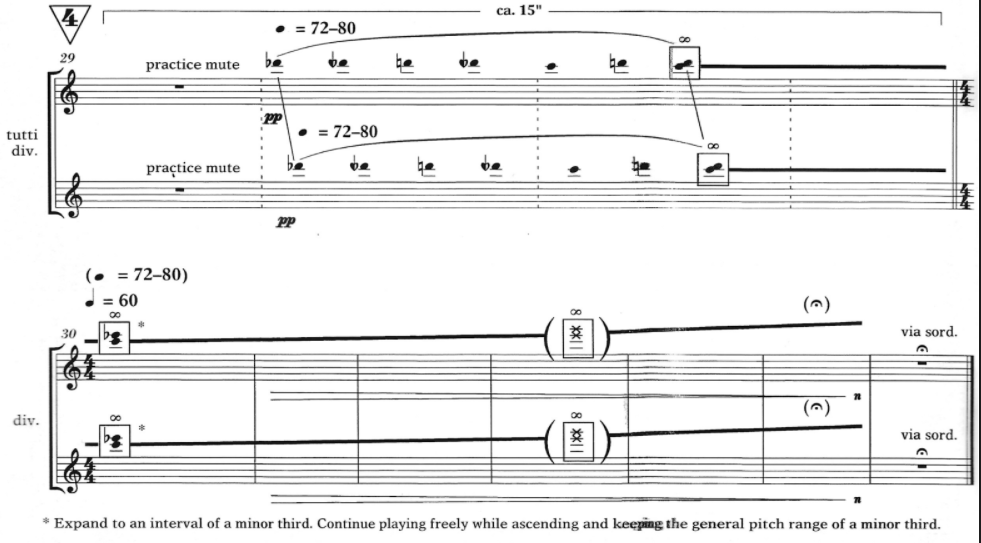 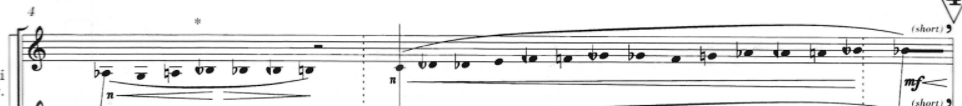 Deel 2 (maat 65-79) 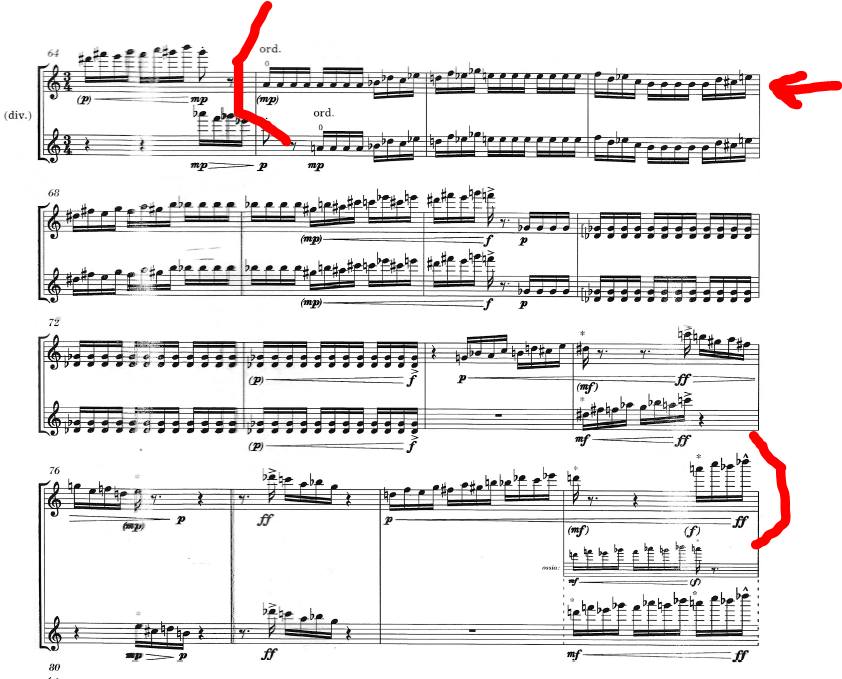 Deel 2 (maat 161-174)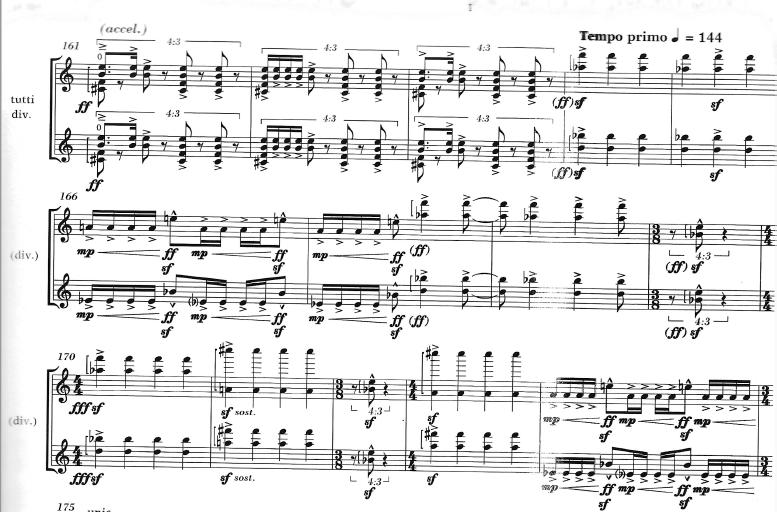 Deel 4 (maat 9-19)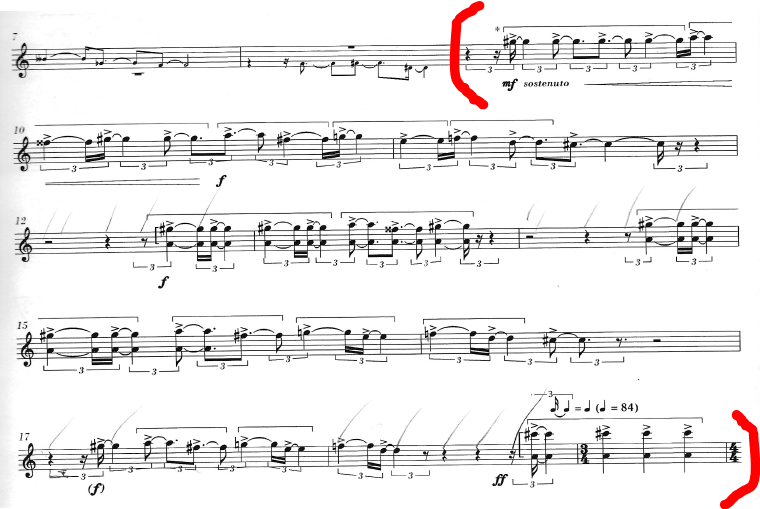 Deel 5 (maat 72-81)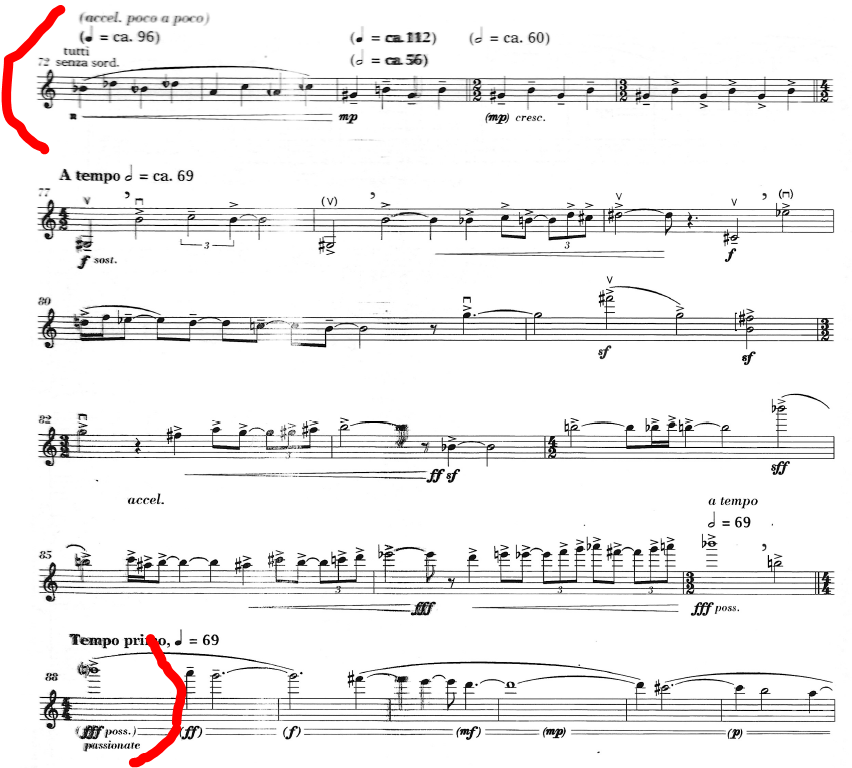 